下面的讨论点旨在帮助您与生活中可信赖的成年人进行重要的讨论。是否知道正确的答案并不重要，你们可以稍后一起进行研究。重要的是您能够与一位可信赖的成年人进行沟通，以扩展您对此主题的看法。 您认为烟弹型产品系统（例如JUUL、PHIX、Suorin）为何对年轻人有吸引力？ ____________________________________________________________________________________________________________________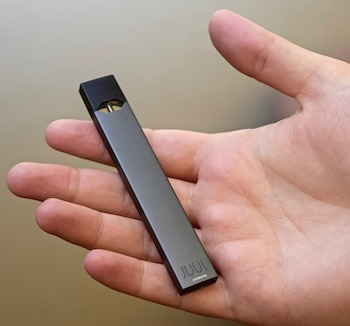 如果您在社区中看到过JUUL（左图），您会如何描述JUUL？如果没有看到过JUUL，此装置可能会被误解为用于什么用途？               ____     ___________________________________________			  ___________________________________________在下面的空白处列出您对烟弹型产品系统（例如JUUL、PHIX）的了解以及对这些产品可能有的疑问。                您知道什么？                                                       您有哪些疑问？      对于对年轻人使用JUUL的健康风险一无所知的成年人，您会告诉他们什么？____________________________________________________________________________________________________________________	签名：________________日期：________